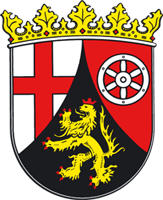 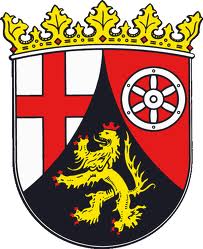 Grundschule Kirchen- Michaelschule -Grundschule Kirchen- Michaelschule -Grundschule Kirchen- Michaelschule -Grundschule Kirchen- Michaelschule -Grundschule Kirchen- Michaelschule -Grundschule Kirchen- Michaelschule -Grundschule Kirchen- Michaelschule -Grundschule Kirchen- Michaelschule -Grundschule Kirchen- Michaelschule -Grundschule Kirchen- Michaelschule -Grundschule Kirchen- Michaelschule -Grundschule Kirchen- Michaelschule -Halbjahreszeugnis der GrundschuleHalbjahreszeugnis der GrundschuleHalbjahreszeugnis der GrundschuleHalbjahreszeugnis der GrundschuleHalbjahreszeugnis der GrundschuleHalbjahreszeugnis der GrundschuleHalbjahreszeugnis der GrundschuleHalbjahreszeugnis der GrundschuleHalbjahreszeugnis der GrundschuleHalbjahreszeugnis der GrundschuleHalbjahreszeugnis der GrundschuleHalbjahreszeugnis der GrundschuleVor- und FamiliennameVor- und FamiliennameVor- und FamiliennameVor- und FamiliennameVor- und FamiliennameVor- und FamiliennameVor- und FamiliennameVor- und FamiliennameVor- und FamiliennameVor- und FamiliennameVor- und FamiliennameVor- und FamiliennameVor- und FamiliennameVor- und FamiliennameVor- und FamiliennameKlasse3c3cSchuljahr2017/20182017/2018Sozial-, Lern- und ArbeitsverhaltenSozial-, Lern- und ArbeitsverhaltenSozial-, Lern- und ArbeitsverhaltenSozial-, Lern- und ArbeitsverhaltenSozial-, Lern- und ArbeitsverhaltenSozial-, Lern- und ArbeitsverhaltenSozial-, Lern- und ArbeitsverhaltenSozial-, Lern- und ArbeitsverhaltenSozial-, Lern- und ArbeitsverhaltenSozial-, Lern- und ArbeitsverhaltenSozial-, Lern- und ArbeitsverhaltenSozial-, Lern- und ArbeitsverhaltenSozial-, Lern- und ArbeitsverhaltenSozial-, Lern- und ArbeitsverhaltenSozial-, Lern- und ArbeitsverhaltenVerbalbeurteilungVerbalbeurteilungVerbalbeurteilungVerbalbeurteilungVerbalbeurteilungVerbalbeurteilungVerbalbeurteilungVerbalbeurteilungVerbalbeurteilungVerbalbeurteilungVerbalbeurteilungVerbalbeurteilungVerbalbeurteilungVerbalbeurteilungVerbalbeurteilungReligionReligionReligionReligionReligionReligionReligionReligionReligionNote: NoteNote: NoteNote: NoteNote: NoteNote: NoteNote: NoteVerbalbeurteilungVerbalbeurteilungVerbalbeurteilungVerbalbeurteilungVerbalbeurteilungVerbalbeurteilungVerbalbeurteilungVerbalbeurteilungVerbalbeurteilungVerbalbeurteilungVerbalbeurteilungVerbalbeurteilungVerbalbeurteilungVerbalbeurteilungVerbalbeurteilungDeutschSprechen und Zuhören / Lesen, Umgang mit Texten und Medien / 
Texte verfassen / Richtig schreiben / Sprache untersuchenDeutschSprechen und Zuhören / Lesen, Umgang mit Texten und Medien / 
Texte verfassen / Richtig schreiben / Sprache untersuchenDeutschSprechen und Zuhören / Lesen, Umgang mit Texten und Medien / 
Texte verfassen / Richtig schreiben / Sprache untersuchenDeutschSprechen und Zuhören / Lesen, Umgang mit Texten und Medien / 
Texte verfassen / Richtig schreiben / Sprache untersuchenDeutschSprechen und Zuhören / Lesen, Umgang mit Texten und Medien / 
Texte verfassen / Richtig schreiben / Sprache untersuchenDeutschSprechen und Zuhören / Lesen, Umgang mit Texten und Medien / 
Texte verfassen / Richtig schreiben / Sprache untersuchenDeutschSprechen und Zuhören / Lesen, Umgang mit Texten und Medien / 
Texte verfassen / Richtig schreiben / Sprache untersuchenDeutschSprechen und Zuhören / Lesen, Umgang mit Texten und Medien / 
Texte verfassen / Richtig schreiben / Sprache untersuchenDeutschSprechen und Zuhören / Lesen, Umgang mit Texten und Medien / 
Texte verfassen / Richtig schreiben / Sprache untersuchenNote: NoteNote: NoteNote: NoteNote: NoteNote: NoteNote: NoteVerbalbeurteilungVerbalbeurteilungVerbalbeurteilungVerbalbeurteilungVerbalbeurteilungVerbalbeurteilungVerbalbeurteilungVerbalbeurteilungVerbalbeurteilungVerbalbeurteilungVerbalbeurteilungVerbalbeurteilungVerbalbeurteilungVerbalbeurteilungVerbalbeurteilungMathematik Geometrie / Zahlen und Rechnen / Sachrechnen und GrößenMathematik Geometrie / Zahlen und Rechnen / Sachrechnen und GrößenMathematik Geometrie / Zahlen und Rechnen / Sachrechnen und GrößenMathematik Geometrie / Zahlen und Rechnen / Sachrechnen und GrößenMathematik Geometrie / Zahlen und Rechnen / Sachrechnen und GrößenMathematik Geometrie / Zahlen und Rechnen / Sachrechnen und GrößenMathematik Geometrie / Zahlen und Rechnen / Sachrechnen und GrößenMathematik Geometrie / Zahlen und Rechnen / Sachrechnen und GrößenMathematik Geometrie / Zahlen und Rechnen / Sachrechnen und GrößenNote: NoteNote: NoteNote: NoteNote: NoteNote: NoteNote: NoteVerbalbeurteilungVerbalbeurteilungVerbalbeurteilungVerbalbeurteilungVerbalbeurteilungVerbalbeurteilungVerbalbeurteilungVerbalbeurteilungVerbalbeurteilungVerbalbeurteilungVerbalbeurteilungVerbalbeurteilungVerbalbeurteilungVerbalbeurteilungVerbalbeurteilungSachunterricht Sachunterricht Sachunterricht Sachunterricht Sachunterricht Sachunterricht Sachunterricht Sachunterricht Sachunterricht Note: NoteNote: NoteNote: NoteNote: NoteNote: NoteNote: NoteVerbalbeurteilungVerbalbeurteilungVerbalbeurteilungVerbalbeurteilungVerbalbeurteilungVerbalbeurteilungVerbalbeurteilungVerbalbeurteilungVerbalbeurteilungVerbalbeurteilungVerbalbeurteilungVerbalbeurteilungVerbalbeurteilungVerbalbeurteilungVerbalbeurteilungMusik Musik Musik Musik Musik Musik Musik Musik Musik Musik Note: NoteNote: NoteNote: NoteNote: NoteNote: NoteVerbalbeurteilungVerbalbeurteilungVerbalbeurteilungVerbalbeurteilungVerbalbeurteilungVerbalbeurteilungVerbalbeurteilungVerbalbeurteilungVerbalbeurteilungVerbalbeurteilungVerbalbeurteilungVerbalbeurteilungVerbalbeurteilungVerbalbeurteilungVerbalbeurteilungSportSportSportSportSportSportSportSportSportSportSportNote: NoteNote: NoteNote: NoteNote: NoteVerbalbeurteilungVerbalbeurteilungVerbalbeurteilungVerbalbeurteilungVerbalbeurteilungVerbalbeurteilungVerbalbeurteilungVerbalbeurteilungVerbalbeurteilungVerbalbeurteilungVerbalbeurteilungVerbalbeurteilungVerbalbeurteilungVerbalbeurteilungVerbalbeurteilungBildende Kunst / Textiles Gestalten / WerkenBildende Kunst / Textiles Gestalten / WerkenBildende Kunst / Textiles Gestalten / WerkenBildende Kunst / Textiles Gestalten / WerkenBildende Kunst / Textiles Gestalten / WerkenBildende Kunst / Textiles Gestalten / WerkenBildende Kunst / Textiles Gestalten / WerkenBildende Kunst / Textiles Gestalten / WerkenBildende Kunst / Textiles Gestalten / WerkenBildende Kunst / Textiles Gestalten / WerkenBildende Kunst / Textiles Gestalten / WerkenNote: NoteNote: NoteNote: NoteNote: NoteVerbalbeurteilungVerbalbeurteilungVerbalbeurteilungVerbalbeurteilungVerbalbeurteilungVerbalbeurteilungVerbalbeurteilungVerbalbeurteilungVerbalbeurteilungVerbalbeurteilungVerbalbeurteilungVerbalbeurteilungVerbalbeurteilungVerbalbeurteilungVerbalbeurteilungDie Lern- und Leistungsentwicklung in der Integrierten Fremdsprachenarbeit in Englisch ist im Sprachenportfolio dokumentiert.Die Lern- und Leistungsentwicklung in der Integrierten Fremdsprachenarbeit in Englisch ist im Sprachenportfolio dokumentiert.Die Lern- und Leistungsentwicklung in der Integrierten Fremdsprachenarbeit in Englisch ist im Sprachenportfolio dokumentiert.Die Lern- und Leistungsentwicklung in der Integrierten Fremdsprachenarbeit in Englisch ist im Sprachenportfolio dokumentiert.Die Lern- und Leistungsentwicklung in der Integrierten Fremdsprachenarbeit in Englisch ist im Sprachenportfolio dokumentiert.Die Lern- und Leistungsentwicklung in der Integrierten Fremdsprachenarbeit in Englisch ist im Sprachenportfolio dokumentiert.Die Lern- und Leistungsentwicklung in der Integrierten Fremdsprachenarbeit in Englisch ist im Sprachenportfolio dokumentiert.Die Lern- und Leistungsentwicklung in der Integrierten Fremdsprachenarbeit in Englisch ist im Sprachenportfolio dokumentiert.Die Lern- und Leistungsentwicklung in der Integrierten Fremdsprachenarbeit in Englisch ist im Sprachenportfolio dokumentiert.Die Lern- und Leistungsentwicklung in der Integrierten Fremdsprachenarbeit in Englisch ist im Sprachenportfolio dokumentiert.Die Lern- und Leistungsentwicklung in der Integrierten Fremdsprachenarbeit in Englisch ist im Sprachenportfolio dokumentiert.Die Lern- und Leistungsentwicklung in der Integrierten Fremdsprachenarbeit in Englisch ist im Sprachenportfolio dokumentiert.Die Lern- und Leistungsentwicklung in der Integrierten Fremdsprachenarbeit in Englisch ist im Sprachenportfolio dokumentiert.Die Lern- und Leistungsentwicklung in der Integrierten Fremdsprachenarbeit in Englisch ist im Sprachenportfolio dokumentiert.Die Lern- und Leistungsentwicklung in der Integrierten Fremdsprachenarbeit in Englisch ist im Sprachenportfolio dokumentiert.SchriftSchriftSchriftSchriftSchriftSchriftSchriftSchriftSchriftSchriftSchriftSchriftSchriftSchriftSchriftVerbalbeurteilungVerbalbeurteilungVerbalbeurteilungVerbalbeurteilungVerbalbeurteilungVerbalbeurteilungVerbalbeurteilungVerbalbeurteilungVerbalbeurteilungVerbalbeurteilungVerbalbeurteilungVerbalbeurteilungVerbalbeurteilungVerbalbeurteilungVerbalbeurteilungVersäumt wurden entschuldigt 0 Tage, unentschuldigt 0 Tage.Versäumt wurden entschuldigt 0 Tage, unentschuldigt 0 Tage.Versäumt wurden entschuldigt 0 Tage, unentschuldigt 0 Tage.Versäumt wurden entschuldigt 0 Tage, unentschuldigt 0 Tage.Versäumt wurden entschuldigt 0 Tage, unentschuldigt 0 Tage.Versäumt wurden entschuldigt 0 Tage, unentschuldigt 0 Tage.Versäumt wurden entschuldigt 0 Tage, unentschuldigt 0 Tage.Versäumt wurden entschuldigt 0 Tage, unentschuldigt 0 Tage.Versäumt wurden entschuldigt 0 Tage, unentschuldigt 0 Tage.Versäumt wurden entschuldigt 0 Tage, unentschuldigt 0 Tage.Versäumt wurden entschuldigt 0 Tage, unentschuldigt 0 Tage.Versäumt wurden entschuldigt 0 Tage, unentschuldigt 0 Tage.Versäumt wurden entschuldigt 0 Tage, unentschuldigt 0 Tage.Versäumt wurden entschuldigt 0 Tage, unentschuldigt 0 Tage.Versäumt wurden entschuldigt 0 Tage, unentschuldigt 0 Tage.BemerkungenBemerkungenBemerkungenBemerkungenBemerkungenBemerkungenBemerkungenBemerkungenBemerkungenBemerkungenBemerkungenBemerkungenBemerkungenBemerkungenBemerkungenhat an der AG „“ teilgenommen.hat die Ganztagsschule (GTS) besucht.hat an der AG „“ teilgenommen.hat die Ganztagsschule (GTS) besucht.hat an der AG „“ teilgenommen.hat die Ganztagsschule (GTS) besucht.hat an der AG „“ teilgenommen.hat die Ganztagsschule (GTS) besucht.hat an der AG „“ teilgenommen.hat die Ganztagsschule (GTS) besucht.hat an der AG „“ teilgenommen.hat die Ganztagsschule (GTS) besucht.hat an der AG „“ teilgenommen.hat die Ganztagsschule (GTS) besucht.hat an der AG „“ teilgenommen.hat die Ganztagsschule (GTS) besucht.hat an der AG „“ teilgenommen.hat die Ganztagsschule (GTS) besucht.hat an der AG „“ teilgenommen.hat die Ganztagsschule (GTS) besucht.hat an der AG „“ teilgenommen.hat die Ganztagsschule (GTS) besucht.hat an der AG „“ teilgenommen.hat die Ganztagsschule (GTS) besucht.hat an der AG „“ teilgenommen.hat die Ganztagsschule (GTS) besucht.hat an der AG „“ teilgenommen.hat die Ganztagsschule (GTS) besucht.hat an der AG „“ teilgenommen.hat die Ganztagsschule (GTS) besucht.Kirchen, 22.06.2018Kirchen, 22.06.2018Kirchen, 22.06.2018Kirchen, 22.06.2018Kirchen, 22.06.2018Kirchen, 22.06.2018Kirchen, 22.06.2018Kirchen, 22.06.2018Kirchen, 22.06.2018Kirchen, 22.06.2018Kirchen, 22.06.2018Kirchen, 22.06.2018Kirchen, 22.06.2018Kirchen, 22.06.2018Kirchen, 22.06.2018Schulleiter, L. LamowskiSchulleiter, L. LamowskiSchulleiter, L. LamowskiSchulleiter, L. LamowskiSchulleiter, L. LamowskiSchulleiter, L. LamowskiKlassenleitung, Klassenleitung, Klassenleitung, Klassenleitung, Klassenleitung, Klassenleitung, Klassenleitung, Kenntnis genommenKenntnis genommenKenntnis genommenKenntnis genommenKenntnis genommenEin(e) Sorgeberechtigte(r)Ein(e) Sorgeberechtigte(r)Ein(e) Sorgeberechtigte(r)Ein(e) Sorgeberechtigte(r)Ein(e) Sorgeberechtigte(r)Ein(e) Sorgeberechtigte(r)Ein(e) Sorgeberechtigte(r)Ein(e) Sorgeberechtigte(r)Ein(e) Sorgeberechtigte(r)Ein(e) Sorgeberechtigte(r)Notenstufen: sehr gut, gut, befriedigend, ausreichend, mangelhaft, ungenügendNotenstufen: sehr gut, gut, befriedigend, ausreichend, mangelhaft, ungenügendNotenstufen: sehr gut, gut, befriedigend, ausreichend, mangelhaft, ungenügendNotenstufen: sehr gut, gut, befriedigend, ausreichend, mangelhaft, ungenügendNotenstufen: sehr gut, gut, befriedigend, ausreichend, mangelhaft, ungenügendNotenstufen: sehr gut, gut, befriedigend, ausreichend, mangelhaft, ungenügendNotenstufen: sehr gut, gut, befriedigend, ausreichend, mangelhaft, ungenügendNotenstufen: sehr gut, gut, befriedigend, ausreichend, mangelhaft, ungenügendNotenstufen: sehr gut, gut, befriedigend, ausreichend, mangelhaft, ungenügendNotenstufen: sehr gut, gut, befriedigend, ausreichend, mangelhaft, ungenügendNotenstufen: sehr gut, gut, befriedigend, ausreichend, mangelhaft, ungenügendNotenstufen: sehr gut, gut, befriedigend, ausreichend, mangelhaft, ungenügendNotenstufen: sehr gut, gut, befriedigend, ausreichend, mangelhaft, ungenügendNotenstufen: sehr gut, gut, befriedigend, ausreichend, mangelhaft, ungenügendNotenstufen: sehr gut, gut, befriedigend, ausreichend, mangelhaft, ungenügend